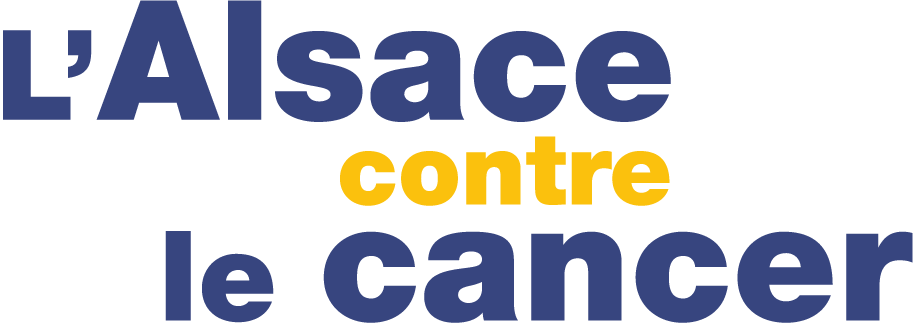 DOSSIER DE CANDIDATURE 2023DEMANDE DE SUBVENTIONÀ RETOURNER EN UN FICHIER UNIQUE (format PDF)Les dossiers devront être constitués comme suit :La fiche récapitulative jointeLe résumé du projetLa déclaration de l’autorité responsable de la gestion des créditsUn CV du porteur de projetLa liste des publications significatives du porteur de projet au cours des 5 dernières annéesUn projet de recherche de 5 pages maximum (Titre du projet de recherche ; Problématique ; Objectifs ; Méthodologie ; Résultats attendus ; Calendrier)Détail du budget demandé (fonctionnement, équipements)La composition de la ou des équipes participantes au projet avec la signature du ou des responsables.Engagement du porteur de projet à faire parvenir si attribution de fonds un rapport d’activité à l’Alsace contre le Cancer.FICHE RÉCAPITULATIVETitre du projet :Nom, Prénom, grade du porteur de projet :Laboratoires ou équipes de recherche impliqués :Adresse :Téléphone :e-mail :Montant TTC demandé :Durée :RÉSUMÉ(1 page)Nom :Laboratoire :Mots Clés (5 au maximum) :Titre du projet :Résumé :DECLARATION DE L’AUTORITÉ RESPONSABLE DE LA                                                                            GESTION DES CREDITSJe soussigné(e) …………………………………………………………………….Agissant en qualité de ………………………………………………………………Représentant …………………………………………………………………………dont dépend le Laboratoire ( ou équipe) …………………………………………..déclare que la demande formulée auprès de l’Alsace contre le cancer par :………………………………………………………………………………………et tendant à obtenir un contrat de recherche pour ce laboratoire ( ou équipe) n’appelle pas d’objection de ma part à gérer les créditsFait à                                    le                								Signature et cachetCURRICULUM VITÆ(1 page)LISTE DES PUBLICATIONS LES PLUS SIGNIFICATIVES DES 5 DERNIÈRES ANNÉESPROJET DE RECHERCHE(5 pages maxi)DÉTAIL DU BUDGET DEMANDÉCOMPOSITION DE L’ÉQUIPE OU DES ÉQUIPES PARTICIPANTESENGAGEMENT DU PORTEUR DE PROJET